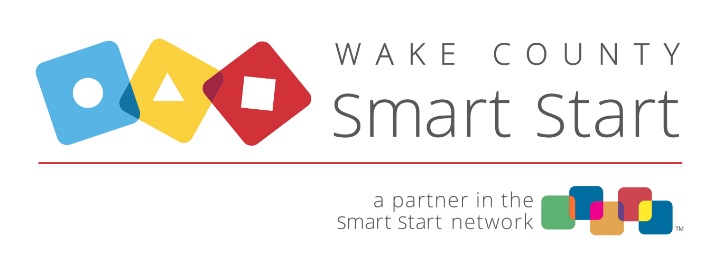 4901 Waters Edge Drive, Suite 101, Raleigh, NC 27606Phone: (919) 851-9550    Web: www.wakesmartstart.orgACH AUTHORIZATION FORMClick or mark an (X) in the box beside the Request Type:   New Account Set-Up         Account Change  **Any account changes must be received at least 30 days prior to disbursement in order to take effect.Click or mark an (X) in the box beside the Request Type:   New Account Set-Up         Account Change  **Any account changes must be received at least 30 days prior to disbursement in order to take effect.Click or mark an (X) in the box beside the Request Type:   New Account Set-Up         Account Change  **Any account changes must be received at least 30 days prior to disbursement in order to take effect.Click or mark an (X) in the box beside the Request Type:   New Account Set-Up         Account Change  **Any account changes must be received at least 30 days prior to disbursement in order to take effect.Click or mark an (X) in the box beside the Request Type:   New Account Set-Up         Account Change  **Any account changes must be received at least 30 days prior to disbursement in order to take effect.Click or mark an (X) in the box beside the Request Type:   New Account Set-Up         Account Change  **Any account changes must be received at least 30 days prior to disbursement in order to take effect.Click or mark an (X) in the box beside the Request Type:   New Account Set-Up         Account Change  **Any account changes must be received at least 30 days prior to disbursement in order to take effect.Click or mark an (X) in the box beside the Request Type:   New Account Set-Up         Account Change  **Any account changes must be received at least 30 days prior to disbursement in order to take effect.Click or mark an (X) in the box beside the Request Type:   New Account Set-Up         Account Change  **Any account changes must be received at least 30 days prior to disbursement in order to take effect.Participating Entity Information (who will be receiving funds?)Participating Entity Information (who will be receiving funds?)Participating Entity Information (who will be receiving funds?)Participating Entity Information (who will be receiving funds?)Participating Entity Information (who will be receiving funds?)Participating Entity Information (who will be receiving funds?)Participating Entity Information (who will be receiving funds?)Participating Entity Information (who will be receiving funds?)Participating Entity Information (who will be receiving funds?)Entity Name:Entity Address:Entity Address:Tax ID Number:Financial Institution Account InformationFinancial Institution Account InformationFinancial Institution Account InformationFinancial Institution Account InformationFinancial Institution Account InformationFinancial Institution Account InformationFinancial Institution Account InformationFinancial Institution Account InformationFinancial Institution Account InformationInstitution Name:Institution Address:Transit / Routing #:Bank  Account #:Type of Account:  (check one) Checking SavingsParticipating Entity AuthorizationParticipating Entity AuthorizationParticipating Entity AuthorizationParticipating Entity AuthorizationParticipating Entity AuthorizationParticipating Entity AuthorizationParticipating Entity AuthorizationParticipating Entity AuthorizationParticipating Entity AuthorizationI, on behalf of the participating entity indicated above, hereby authorize Wake County Smart Start, Inc. (WCSS) to initiate ACH credit entries to the above designated bank account for payments due from WCSS, pursuant to the Established Policies and Procedures for WCSS EFT Payments System.  I (we) also authorize any necessary ACH debit entries or adjustments for any ACH credit entries made in error to the account. I (we) acknowledge the origination of ACH transactions to my (our) account must comply with the provisions of U.S. law and provisions of the National Automated Clearing House Association (NACHA) Operating Rules.  The authority will remain in effect until we have cancelled it in writing.I, on behalf of the participating entity indicated above, hereby authorize Wake County Smart Start, Inc. (WCSS) to initiate ACH credit entries to the above designated bank account for payments due from WCSS, pursuant to the Established Policies and Procedures for WCSS EFT Payments System.  I (we) also authorize any necessary ACH debit entries or adjustments for any ACH credit entries made in error to the account. I (we) acknowledge the origination of ACH transactions to my (our) account must comply with the provisions of U.S. law and provisions of the National Automated Clearing House Association (NACHA) Operating Rules.  The authority will remain in effect until we have cancelled it in writing.I, on behalf of the participating entity indicated above, hereby authorize Wake County Smart Start, Inc. (WCSS) to initiate ACH credit entries to the above designated bank account for payments due from WCSS, pursuant to the Established Policies and Procedures for WCSS EFT Payments System.  I (we) also authorize any necessary ACH debit entries or adjustments for any ACH credit entries made in error to the account. I (we) acknowledge the origination of ACH transactions to my (our) account must comply with the provisions of U.S. law and provisions of the National Automated Clearing House Association (NACHA) Operating Rules.  The authority will remain in effect until we have cancelled it in writing.I, on behalf of the participating entity indicated above, hereby authorize Wake County Smart Start, Inc. (WCSS) to initiate ACH credit entries to the above designated bank account for payments due from WCSS, pursuant to the Established Policies and Procedures for WCSS EFT Payments System.  I (we) also authorize any necessary ACH debit entries or adjustments for any ACH credit entries made in error to the account. I (we) acknowledge the origination of ACH transactions to my (our) account must comply with the provisions of U.S. law and provisions of the National Automated Clearing House Association (NACHA) Operating Rules.  The authority will remain in effect until we have cancelled it in writing.I, on behalf of the participating entity indicated above, hereby authorize Wake County Smart Start, Inc. (WCSS) to initiate ACH credit entries to the above designated bank account for payments due from WCSS, pursuant to the Established Policies and Procedures for WCSS EFT Payments System.  I (we) also authorize any necessary ACH debit entries or adjustments for any ACH credit entries made in error to the account. I (we) acknowledge the origination of ACH transactions to my (our) account must comply with the provisions of U.S. law and provisions of the National Automated Clearing House Association (NACHA) Operating Rules.  The authority will remain in effect until we have cancelled it in writing.I, on behalf of the participating entity indicated above, hereby authorize Wake County Smart Start, Inc. (WCSS) to initiate ACH credit entries to the above designated bank account for payments due from WCSS, pursuant to the Established Policies and Procedures for WCSS EFT Payments System.  I (we) also authorize any necessary ACH debit entries or adjustments for any ACH credit entries made in error to the account. I (we) acknowledge the origination of ACH transactions to my (our) account must comply with the provisions of U.S. law and provisions of the National Automated Clearing House Association (NACHA) Operating Rules.  The authority will remain in effect until we have cancelled it in writing.I, on behalf of the participating entity indicated above, hereby authorize Wake County Smart Start, Inc. (WCSS) to initiate ACH credit entries to the above designated bank account for payments due from WCSS, pursuant to the Established Policies and Procedures for WCSS EFT Payments System.  I (we) also authorize any necessary ACH debit entries or adjustments for any ACH credit entries made in error to the account. I (we) acknowledge the origination of ACH transactions to my (our) account must comply with the provisions of U.S. law and provisions of the National Automated Clearing House Association (NACHA) Operating Rules.  The authority will remain in effect until we have cancelled it in writing.I, on behalf of the participating entity indicated above, hereby authorize Wake County Smart Start, Inc. (WCSS) to initiate ACH credit entries to the above designated bank account for payments due from WCSS, pursuant to the Established Policies and Procedures for WCSS EFT Payments System.  I (we) also authorize any necessary ACH debit entries or adjustments for any ACH credit entries made in error to the account. I (we) acknowledge the origination of ACH transactions to my (our) account must comply with the provisions of U.S. law and provisions of the National Automated Clearing House Association (NACHA) Operating Rules.  The authority will remain in effect until we have cancelled it in writing.I, on behalf of the participating entity indicated above, hereby authorize Wake County Smart Start, Inc. (WCSS) to initiate ACH credit entries to the above designated bank account for payments due from WCSS, pursuant to the Established Policies and Procedures for WCSS EFT Payments System.  I (we) also authorize any necessary ACH debit entries or adjustments for any ACH credit entries made in error to the account. I (we) acknowledge the origination of ACH transactions to my (our) account must comply with the provisions of U.S. law and provisions of the National Automated Clearing House Association (NACHA) Operating Rules.  The authority will remain in effect until we have cancelled it in writing.Authorized Signer’s Name (print):Telephone:Telephone:Telephone:                                        Signature:Note – verified electronic signature such as via DocuSign is acceptable. Date:Email Address for Payment NotificationWCSS Use Only:Updated by:  _________________     Date: _____________Approved by: _________________    Date: _____________WCSS Use Only:Updated by:  _________________     Date: _____________Approved by: _________________    Date: _____________WCSS Use Only:Updated by:  _________________     Date: _____________Approved by: _________________    Date: _____________WCSS Use Only:Updated by:  _________________     Date: _____________Approved by: _________________    Date: _____________WCSS Use Only:Updated by:  _________________     Date: _____________Approved by: _________________    Date: _____________WCSS Use Only:Updated by:  _________________     Date: _____________Approved by: _________________    Date: _____________WCSS Use Only:Updated by:  _________________     Date: _____________Approved by: _________________    Date: _____________WCSS Use Only:Updated by:  _________________     Date: _____________Approved by: _________________    Date: _____________